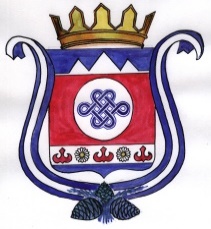 ПОСТАНОВЛЕНИЕ                                                                             JОПот «30» ноября  2020 года   № 47с. ШыргайтаО порядке уведомления нанимателя (работодателя) о фактах обращения в целях склонения муниципального служащего к совершению коррупционных правонарушений, перечня сведений, содержащихся в уведомлениях, проверки содержащихся в них сведений.В соответствии со статьей 9 Федерального закона от 25 декабря 2008 г. № 273-ФЗ "О противодействии коррупции" постановляю:1. Утвердить прилагаемый Порядок уведомления нанимателя (работодателя) о фактах обращения в целях склонения муниципального служащего к совершению коррупционных правонарушений, перечня сведений, содержащихся в уведомлениях, проверки содержащихся в них сведений (Приложение 1).Обнародовать настоящее постановление на специальном информационном стенде Администрации муниципального образования Шыргайтинское сельское поселение.Настоящее постановление вступает в силу с даты его официального обнародования.Опубликовать постановление на официальном сайте администрации муниципального образования Шыргайтинское сельское поселение в информационно - телекоммуникационной сети «Интернет.Контроль за исполнением настоящего постановления возложить на специалиста МО Шыргайтинское сельское поселение.Глава МО  Шыргайтинскоесельское поселение                                                             А.В.МогулчинПриложение 1                                                      к постановлению администрации МО Шыргайтинское сельское поселение№ 47 от 30 ноября 2020 годаПорядок уведомления нанимателя (работодателя) о фактах обращения в целях склонения муниципального служащего к совершению коррупционных правонарушений, перечня сведений, содержащихся в уведомлениях, проверки содержащихся в них сведений.1. Настоящий Порядок разработан в целях реализации положений статьи 9 Федерального закона от 25 декабря 2008 г. N 273-ФЗ "О противодействии коррупции" (Собрание законодательства Российской Федерации, 2008, N 52, ст. 6228).2. Настоящий Порядок устанавливает процедуру уведомления муниципальными служащими, руководителями управлений, подведомственных учреждений, отделов наделенных правами юридического лица (далее – муниципальные служащие), представителя нанимателя (работодателя) о фактах обращения в целях склонения муниципального служащего к совершению коррупционных правонарушений, перечня сведений, содержащихся в уведомлениях, проверки содержащихся в них сведений.3. Муниципальные  служащие, уведомляют представителя нанимателя (работодателя) обо всех случаях обращения к ним каких-либо лиц в целях склонения их к совершению коррупционных правонарушений в трехдневный срок с момента, когда им стало известно о фактах такого обращения.4. Уведомление муниципальным служащим представителя нанимателя (работодателя) обо всех случаях обращения каких-либо лиц в целях склонения к совершению коррупционных правонарушений (далее - уведомление) составляется на имя представителя нанимателя (работодателя) и передается в администрацию МО Шыргайтинское сельское поселение.5. В уведомлении указываются сведения в соответствии с Приложением № 1 к настоящему Порядку.К уведомлению прилагаются все имеющиеся материалы, подтверждающие обстоятельства обращения каких-либо лиц в целях склонения гражданского служащего к совершению коррупционных правонарушений.6. При уведомлении органов прокуратуры или других государственных органов о фактах обращения каких-либо лиц в целях склонения к совершению коррупционного правонарушения гражданский служащий одновременно сообщает об этом, в том числе с указанием содержания уведомления, представителю нанимателя (работодателю).7. Регистрация уведомления осуществляется в день его поступления управлением делами в Журнале регистрации уведомлений о фактах обращения в целях склонения их к совершению коррупционных правонарушений (далее - Журнал), составленном по форме, согласно Приложению № 2 к настоящему Порядку.8. Копия зарегистрированного в установленном порядке уведомления выдается гражданскому служащему на руки под роспись в графе 10 (Подпись муниципального служащего) Журнала либо направляется по почте с уведомлением о получении.На копии уведомления, подлежащей передаче гражданскому служащему, ставится печать "Уведомление зарегистрировано" с указанием даты регистрации уведомления, фамилии, имени, отчества и должности лица, зарегистрировавшего данное уведомление.9. Листы Журнала должны быть пронумерованы, прошнурованы и скреплены администрацией МО Шыргайтинское сельское поселение.Журнал хранится в течение 3 лет с момента регистрации в нем последнего уведомления, после чего передается в архив.10. Управление делами, обеспечивает доведение до представителя нанимателя (работодателя) информации о регистрации уведомления в установленном порядке в день его поступления.11. Организация проверки сведений, содержащихся в уведомлении, обеспечивается по решению представителя нанимателя (работодателя) управлением делами.12. Проверка сведений, содержащихся в уведомлении, проводится в течение пяти рабочих дней с момента регистрации уведомления.13. По окончании проверки уведомление с приложением материалов проверки представляется управлением делами, представителю нанимателя (работодателю) для принятия решения о направлении информации в правоохранительные органы.14. Управление делами, в недельный срок сообщает муниципальному служащему, подавшему уведомление, о решении, принятом представителем нанимателя (работодателем).Приложение № 1к Порядку уведомления нанимателя (работодателя) о фактах обращения в целях склонения муниципального служащего к совершению коррупционных правонарушений, перечня сведений, содержащихся в уведомлениях, проверки содержащихся в них сведений.Перечень сведений, содержащихся в уведомлениях представителя (нанимателя) о фактах обращения каких-либо лиц в целях склонения муниципального служащего к совершению коррупционных правонарушений, перечня сведений, содержащихся в уведомлениях, проверки содержащихся в них сведений1. Фамилия, имя и отчество муниципального служащего, руководителей управлений, подведомственных учреждений, отделов наделенных правами юридического лица (далее – муниципальные служащие).2. Должность, замещаемая муниципальным служащим.3. Структурное подразделение администрации МО Шыргайтинское сельское поселение.4. Информация о факте обращения в целях склонения муниципального служащего к совершению коррупционного правонарушения:информация о лице (лицах), склонявшем муниципального служащего к совершению коррупционного правонарушения;информация о месте, времени и иных обстоятельствах обращения в целях склонения муниципального служащего к совершению коррупционного правонарушения;сущность коррупционного правонарушения, к совершению которого склоняется муниципальный служащий;информация о сущности предполагаемого правонарушения (действие (бездействие) муниципального служащего), к которому склоняется муниципальный служащий.Приложение № 2к Порядку уведомления нанимателя (работодателя) о фактах обращения в целях склонения муниципального служащего к совершению коррупционных правонарушений, перечня сведений, содержащихся в уведомлениях, проверки содержащихся в них сведений.Журналрегистрации уведомлений  нанимателя (работодателя)о фактах обращения в целях склонения муниципального служащегок совершению коррупционных правонарушений, перечня сведений, содержащихся в уведомлениях, проверки содержащихся в них сведений.                                            Начат   "__" __________ 20__ г.                                            Окончен "__" __________ 20__ г.                                            На "__" листах№ п/пРегистрационный номерДата и время регистрации уведомленияФ.И.О, должность подавшего уведомлениеКраткое содержание уведомленияСведения о результатах проверкиСведения о принятом решенииФ.И.О. регистрирующегоПодпись регистрирующегоПодпись гражданского служащего, подавшего уведомлениеОсобые отметки